Росатом получил Гран-при кадровой премии «Хрустальная пирамида»Высокой оценки была удостоена программа признания «Человек года Росатома»Госкорпорация «Росатом» получила Гран-при Международной кадровой премии «Хрустальная пирамида — 2024» в номинации «Система признания и поощрения лучших сотрудников». Церемония награждения состоялась 21 марта в Москве.Жюри конкурса высоко оценило масштабность и основную миссию «атомного „Оскара“» (неофициальное название программы признания «Человек года Росатома») — поощрение выдающихся заслуг сотрудников многопрофильной Госкорпорации «Росатом», от рабочих и инженерных профессий до ИТ-специалистов и прорывных командных проектов.«Программа признания создавалась в Росатоме с важной целью — подсветить заслуги работников, которые трудятся на местах, принося значимые производственные результаты как для отрасли, так и для всей страны. Когда на сцену выходят победители и лауреаты премии „Человек года Росатома“, ликует весь зал. В такие мгновения понимаешь, что все мы — большая единая команда людей, которых связывают общие ценности, мечты и планы», — поделилась заместитель генерального директора по персоналу Госкорпорации «Росатом» Татьяна Терентьева.«В год семьи особенно важно отметить, что с самого начала отличительной чертой программы признания Росатома стала возможность взять на церемонию награждения с собой члена семьи, чтобы вместе с близким человеком разделить момент славы, — сказала руководитель проекта „Человек года Росатома“ Маргарита Быкова. — Кроме того, для финалистов и их семей из регионов и зарубежных стран организуется культурно-образовательная программа по городу проведения церемонии награждения. Для многих это возможность впервые увидеть столицу или город присутствия Росатома».Справка: Программа признания «Человек года Росатома» в 2023 году отметила свое 10-летие. В настоящее время программа насчитывает 78 дивизиональных, общедивизиональных, общекорпоративных и специальных номинаций. Критериями отбора являются значимые результаты работы, эффективные подходы к решению задач, разделение корпоративных ценностей и профессиональные качества кандидатов. Финалисты получают награды из рук первых лиц отрасли. В программе признания принимают участие 360 тысяч сотрудников из 460 организаций отрасли. За 10 лет подано более 20 тысяч заявок, награждено около 3000 финалистов. Росатом является обладателем престижных российских наград как лучший работодатель. В частности, Росатом признавался лучшим работодателем страны по итогам 2018 и 2020 года (по версии группы компаний HeadHunter). Госкорпорация была неоднократно отмечена призами авторитетных HR-форумов и конкурсов.Для удержания лидерских позиций в области атомных технологий, а также развития новых бизнесов Росатому необходимо около 350 тыс. новых сотрудников до 2030 года: это инженеры, технологи, конструкторы, ученые, ИТ-специалисты. С целью обеспечения кадрового потенциала Росатом выстроил целую экосистему по подготовке кадров «школа — колледж/профессионалитет — вуз — Росатом». Ведется активная работа по раскрытию потенциала студентов и молодых сотрудников. Росатом и его предприятия участвуют в создании базовых кафедр в российских вузах, реализации стипендиальных программ поддержки, крупных образовательных проектов, организации практики и стажировки для студентов с последующим их трудоустройством. Молодые специалисты получают новые полезные навыки, что помогает им в карьерном росте.Международная премия «Хрустальная пирамида» была учреждена в 2011 году Оргкомитетом саммита HR-директоров России и СНГ в сотрудничестве с Российским союзом промышленников и предпринимателей и ежегодно присуждается для распространения лучшего опыта управления кадрами, а также поощрения организаций, внедряющих передовые методы и технологии в области управления персоналом. В этом году на премию было подано более 30 заявок в двух категориях: «мотивация» и «внутренние коммуникации». Ранее Гран-при «Хрустальной пирамиды» получали заместитель генерального директора по персоналу Госкорпорации «Росатом» Татьяна Терентьева (в номинации «HR-руководитель года») и Корпоративная Академия Росатома (в номинации «Лучший корпоративный университет года»).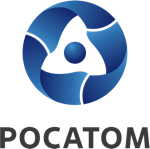 Медиацентр атомнойпромышленности
atommedia.onlineПресс-релиз28.03.24